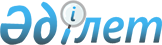 Об утверждении перечня гарантированного объема бесплатной медицинской помощи на 2006-2007 годыПостановление Правительства Республики Казахстан от 28 декабря 2005 года N 1296



      В соответствии с 
 Законом 
 Республики Казахстан от 19 мая 1997 года "Об охране здоровья граждан в Республике Казахстан" и 
 постановлением 
 Правительства Республики Казахстан от 13 октября 2004 года N 1050 "Об утверждении Плана мероприятий по реализации Государственной программы реформирования и развития здравоохранения Республики Казахстан на 2005-2010 годы" Правительство Республики Казахстан 

ПОСТАНОВЛЯЕТ:





      1. Утвердить прилагаемый перечень гарантированного объема бесплатной медицинской помощи на 2006-2007 годы.




      2. Министерству здравоохранения Республики Казахстан, акимам областей, городов Астаны и Алматы обеспечить предоставление гарантированного объема бесплатной медицинской помощи гражданам Республики Казахстан.




      3. Настоящее постановление вводится в действие с 1 января 2006 года и подлежит опубликованию.


      Премьер-Министр




      Республики Казахстан


Утвержден                  



постановлением Правительства        



Республики Казахстан            



от 28 декабря 2005 года N 1296      




 


Перечень гарантированного объема






бесплатной медицинской помощи на 2006-2007 годы






 


1. Общие положения






      1. Перечень гарантированного объема бесплатной медицинской помощи (далее - перечень ГОБМП) определяет виды, объемы и условия оказания медицинской помощи, предоставляемой гражданам Республики Казахстан и оралманам (далее - граждане) за счет средств государственного бюджета, и включает медицинские услуги, обладающие наибольшей



доказанной эффективностью.




      2. Перечень ГОБМП, предоставляемой иностранцам и лицам без гражданства, включает оказание медицинской помощи по экстренным показаниям, а также при заболеваниях, представляющих опасность для окружающих, если иное не предусмотрено международными договорами, ратифицированными Республикой Казахстан.




      3. Медицинские услуги, не входящие в перечень ГОБМП, оплачиваются за счет:



      1) собственных средств населения;



      2) средств работодателя;



      3) системы добровольного медицинского страхования;



      4) других источников, не запрещенных законодательством Республики Казахстан.




      4. ГОБМП оказывается гражданам в формах скорой медицинской помощи, санитарной авиации, амбулаторно-поликлинической, стационарной и стационарозамещающей медицинской помощи.




 


2. Перечень ГОБМП, предоставляемой в форме






скорой медицинской помощи и санитарной авиации






      5. Медицинская помощь, оказываемая в формах скорой медицинской помощи и санитарной авиации, осуществляется бесплатно, включая лекарственное обеспечение, для всех категорий населения при состояниях, угрожающих жизни или здоровью (неотложные состояния), вызванных



острыми заболеваниями, обострениями хронических заболеваний, несчастными случаями, травмами и отравлениями, а также беременностью и родами.




      6. Перечень ГОБМП в форме скорой медицинской помощи включает выполнение лечебно-диагностических манипуляций и доставку больных по медицинским показаниям в организации, оказывающие экстренную медицинскую помощь, а также медицинское обеспечение массовых мероприятий.




      7. Перечень ГОБМП в форме скорой медицинской помощи не включает плановое лечение и плановую перевозку больных, беременных, не нуждающихся в экстренной госпитализации, а также выполнение назначений врачей амбулаторно-поликлинических организаций, осуществление судебно-наркологической и

 

других видов медицинской экспертизы, выдачу листков



нетрудоспособности и

 

заключений.




 


3. Перечень ГОБМП, предоставляемой в форме






амбулаторно-поликлинической помощи






      8. ГОБМП в форме амбулаторно-поликлинической помощи предоставляется гражданам в виде первичной медико-санитарной, квалифицированной и специализированной медицинской помощи, в том числе в форме стационарозамещающей помощи, в организациях здравоохранения, оказывающих амбулаторно-поликлиническую помощь.




      9. Первичная медико-санитарная помощь (далее - ПМСП) оказывается терапевтами, педиатрами, врачами общей практики, акушерами-гинекологами, фельдшерами, акушерками, медицинскими сестрами (далее - специалисты ПМСП) по месту прикрепления граждан в порядке,



определяемом уполномоченным органом в области здравоохранения (далее - уполномоченный орган).



      Квалифицированная медицинская помощь оказывается специалистами ПМСП с высшим медицинским образованием.




      10. Специализированная медицинская помощь оказывается профильными специалистами по направлению специалиста ПМСП.




      11. Перечень ГОБМП в форме амбулаторно-поликлинической помощи включает профилактические, диагностические и лечебные услуги в соответствии со стандартами (периодическими протоколами) диагностики и лечения (далее - протоколы


1


), утверждаемыми уполномоченным органом.



________________



   


1


Здесь и далее при отсутствии протокола объем диагностических и лечебных мероприятий определяется по медицинским показаниям в соответствии с общепринятыми подходами



 




      12. Профилактические услуги включают:



      1) профилактические осмотры женщин в возрасте от 15 до 49 лет включительно, детей декретированных возрастов до 18 лет и отдельных групп населения в соответствии с порядком, установленным уполномоченным органом;



      2) 
 вакцинацию против инфекционных и паразитарных заболеваний 
 согласно перечню, утверждаемому Правительством Республики Казахстан;



      3) санитарно-гигиенические, противоэпидемические мероприятия и профилактику заболеваний, в том числе:



      эпидемиологическое и санитарно-гигиеническое обследование очагов инфекции и неблагоприятных факторов внешней среды, а также меры по их локализации или уменьшению воздействия;



      информирование населения и хозяйствующих субъектов о санитарно-эпидемиологической ситуации и результатах санитарно-эпидемиологического мониторинга территории;



      4) разъяснительную работу по безопасному водоснабжению и рациональному питанию населения;



      5) мероприятия по формированию здорового образа жизни, включая профилактику поведенческих факторов риска при основных заболеваниях;



      6) разъяснительную работу по планированию семьи и охране репродуктивного здоровья. 



    




      13. Диагностические услуги включают:



      1) при профилактическом осмотре групп населения, указанных в подпункте 1) пункта 12 настоящего перечня:



      осмотр специалиста ПМСП, стоматолога, акушера-гинеколога, хирурга, офтальмолога, а также других профильных специалистов по направлению специалиста ПМСП;



      лабораторные исследования: общий анализ крови (определение количества лейкоцитов, гемоглобина, скорости оседания эритроцитов), общий анализ мочи, копрограмму, определение глюкозы в крови и моче, определение в крови аспарагиновой и аланиновой аминотрансферазы, мочевины, анализ мокроты, микрореакцию на сифилис, вагинальный мазок и мазок на онкоцитологию у женщин, уретральный мазок - по показаниям;



      инструментальные исследования: электрокардиографию у лиц старше 40 лет, измерение внутриглазного давления у лиц старше 40 лет, маммографию у женщин от 35 до 49 лет, флюорографию;



      2) при диспансеризации граждан, состоящих на учете по заболеванию:



      осмотр специалиста ПМСП и/или профильного специалиста;



      лабораторные и инструментальные исследования по медицинским показаниям по направлению специалиста ПМСП и профильных специалистов всем категориям граждан, за исключением диагностики на основе полимеразной цепной реакции, иммунофенотипирования, компьютерной томографии, магниторезонансной томографии, ангиографии, медико-генетических исследований (далее - дорогостоящие исследования);



      дорогостоящие исследования по медицинским показаниям по направлению специалиста ПМСП и профильных специалистов детям до 18 лет, беременным, участникам Великой Отечественной войны, инвалидам, многодетным матерям, награжденным подвесками "Алтын алка", "Кумыс алка", получателям адресной социальной помощи, пенсионерам по возрасту (далее - социально-незащищенным группам населения), больным инфекционными, а также социально-значимыми заболеваниями и заболеваниями, представляющими опасность для окружающих по перечню, утверждаемому Правительством Республики Казахстан (далее - 
 социально-значимые заболевания 
);



      3) при обращении по заболеванию:



      осмотр специалиста ПМСП;



      осмотр профильного специалиста по направлению специалиста ПМСП;



      лабораторные и инструментальные исследования по медицинским показаниям по направлению специалиста ПМСП и профильных специалистов всем категориям граждан, за исключением дорогостоящих исследований;



      дорогостоящие исследования по медицинским показаниям по направлению специалиста ПМСП и профильных специалистов социально-незащищенным группам населения и больным социально-значимыми заболеваниями.




      14. Лечебные услуги включают:



      1) оказание неотложной помощи до выхода пациента из критического состояния и/или прибытия бригады скорой медицинской помощи;



      2) лечебные манипуляции: инъекции, наложение марлевых, отвердевающих повязок, шин, хирургические, гинекологические, урологические, офтальмологические, оториноларингологические и другие амбулаторные процедуры с использованием расходных материалов медицинской организации;



      3) физиопроцедуры детям до 18 лет по медицинским показаниям;



      4) экстренную стоматологическую помощь социально-незащищенным группам населения, а также плановую стоматологическую помощь (кроме ортодонтической и ортопедической) детям до 18 лет и беременным, включая экстракцию зубов, препарирование и наложение пломбы из композитных материалов химического отверждения;



      5) бесплатное/льготное лекарственное обеспечение беременных женщин препаратами для профилактики железодефицитной анемии и йододефицита, детей до пятилетнего возраста, детей и подростков, состоящих на диспансерном учете, а также отдельных категорий граждан по



перечню видов заболеваний, утверждаемому уполномоченным органом.




 


4. Перечень ГОБМП,






предоставляемой в форме стационарной помощи






      15. ГОБМП в форме стационарной помощи оказывается в рамках планируемого количества случаев госпитализации (предельных объемов), определяемых в порядке, устанавливаемом уполномоченным органом для областей, городов Астаны и Алматы по представлению местных органов государственного управления здравоохранением.




      16. ГОБМП в форме стационарной помощи оказывается по плановым и экстренным показаниям.




      17. ГОБМП по плановым показаниям оказывается по направлению специалиста ПМСП, медицинской организации, оказывающей стационарную помощь, при переводе пациента в другую медицинскую организацию, а также 
 комиссий по высокоспециализированной медицинской помощи 
, создаваемых в порядке, определяемом уполномоченным органом.



      ГОБМП по экстренным показаниям оказывается вне зависимости от наличия направления.




      18. ГОБМП в форме стационарной помощи предоставляется гражданам организациями здравоохранения, имеющими соответствующие договора с уполномоченным органом или местными органами государственного управления здравоохранением, а также медицинскими учреждениями в виде квалифицированной, специализированной и высокоспециализированной медицинской помощи, в том числе в форме стационарозамещающей помощи в соответствии с протоколами.




      19. Квалифицированная медицинская помощь оказывается по терапевтическому, хирургическому, педиатрическому и акушерско-гинекологическому профилю.




      20. Специализированная медицинская помощь оказывается по специальностям:



      1) терапевтического профиля, включающего аллергологию, гастроэнтерологию, гематологию, дерматовенерологию (тяжелые рефрактерные формы заболеваний с обширными поражениями), иммунологию, инфекционные и паразитарные заболевания, кардиологию,



кардиоревматологию, лепрологию, наркологию, неврологию, нефрологию, профпатологию, психиатрию, пульмонологию, реабилитологию (в случаях, когда реабилитация является неотъемлемым компонентом лечения), ревматологию, терапию, фтизиатрию, эндокринологию;



      2) хирургического профиля, включающего андрологию, анестезиологию и реаниматологию, камбустиологию, маммологию, нейрохирургию, онкологию, оториноларингологию, офтальмологию,



проктологию, травматологию и ортопедию, сосудистую хирургию, трансплантологию, токсикологию, урологию, хирургию, челюстно-лицевую хирургию;



      3) педиатрического профиля, включающего детскую аллергологию, детскую гастроэнтерологию, детскую и подростковую гинекологию, детскую гематологию, детскую дерматовенерологию, инфекционные и паразитарные заболевания у детей, детскую иммунологию, детскую камбустиологию, детскую кардиоревматологию, неонатологию, детскую неврологию, детскую нейрохирургию, детскую нефрологию, подростковую наркологию, детскую



оториноларингологию, детскую онкологию, детскую офтальмологию, педиатрию, детскую психиатрию, детскую пульмонологию, детскую анестезиологию и реаниматологию, детскую реабилитологию (в случаях, когда реабилитация является неотъемлемым компонентом лечения), детскую сосудистую хирургию, детскую стоматологию, детскую травматологию и



ортопедию, детскую трансплантологию, детскую токсикологию, подростковую терапию, детскую урологию, фтизиопедиатрию, детскую хирургию, детскую челюстно-лицевую хирургию, детскую эндокринологию;



      4) акушерско-гинекологического профиля, включающего акушерство и гинекологию, кроме экстракорпорального оплодотворения и медицинской генетики.




      21. Высокоспециализированная медицинская помощь оказывается по перечню, утверждаемому уполномоченным органом.




      22. Перечень ГОБМП, оказываемой в форме стационарной помощи, включает диагностические и лечебные услуги.




      23. Диагностические услуги включают:



      1) осмотры, консультации специалистов;



      2) лабораторные и инструментальные исследования по медицинским показаниям всем категориям граждан, за исключением требуемых при плановой госпитализации, а также дорогостоящих;



      3) дорогостоящие исследования по медицинским показаниям социально-незащищенным группам населения и больным социально-значимыми заболеваниями.




      24. Лечебные услуги включают:



      1) лечебные манипуляции по медицинским показаниям;



      2) лекарственное обеспечение по медицинским показаниям в пределах списка основных (жизненно важных) лекарственных средств, утверждаемого уполномоченным органом;



      3) обеспечение препаратами и компонентами крови по медицинским



показаниям;



      4) лечебное питание.




      25. Оказание ГОБМП в форме стационарной помощи осуществляется без предоставления дополнительных сервисных услуг (телевизор, телефон, заказное питание и т.д.) в палатах установленного уполномоченным органом стандарта, при наличии:



      1) направления на госпитализацию (при плановой госпитализации);



      2) документа, удостоверяющего личность, или документа, его заменяющего, при плановой госпитализации;



      3) медицинских показаний (необходимость круглосуточного медицинского наблюдения);



      4) обследований, требуемых при плановой госпитализации, в соответствии с протоколами диагностики и лечения.




 


5. Перечень ГОБМП, предоставляемой в форме стационарозамещающей помощи






      26. ГОБМП в форме 
 стационарозамещающей помощи 
 предоставляется в дневных стационарах, палатах дневного пребывания и стационарах на дому в порядке, определяемом уполномоченным органом.




      27. Стационарозамещающая помощь, предоставляемая в дневных стационарах, и палатах дневного пребывания, включает диагностические, лечебные мероприятия, в том числе лекарственное обеспечение по медицинским показаниям в пределах 
 списка основных 
 (жизненно важных) лекарственных средств, утверждаемого уполномоченным органом.




      28. Стационарозамещающая помощь, предоставляемая в стационарах на дому, включает проведение лечебных манипуляций по медицинским показаниям и лекарственное обеспечение в объеме, предусмотренном подпунктом 5) 
 пункта 14 
 настоящего перечня.

					© 2012. РГП на ПХВ «Институт законодательства и правовой информации Республики Казахстан» Министерства юстиции Республики Казахстан
				